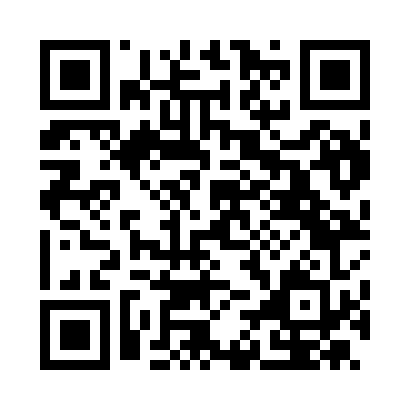 Prayer times for Acciano, ItalyWed 1 May 2024 - Fri 31 May 2024High Latitude Method: Angle Based RulePrayer Calculation Method: Muslim World LeagueAsar Calculation Method: HanafiPrayer times provided by https://www.salahtimes.comDateDayFajrSunriseDhuhrAsrMaghribIsha1Wed4:116:001:025:598:059:472Thu4:095:591:026:008:069:483Fri4:085:581:026:018:079:504Sat4:065:561:026:018:089:525Sun4:045:551:026:028:099:536Mon4:025:541:026:038:109:557Tue4:005:531:026:038:119:578Wed3:585:511:026:048:129:589Thu3:575:501:026:048:1310:0010Fri3:555:491:026:058:1410:0111Sat3:535:481:026:068:1610:0312Sun3:515:471:016:068:1710:0513Mon3:505:461:016:078:1810:0614Tue3:485:451:016:078:1910:0815Wed3:465:441:026:088:2010:0916Thu3:455:431:026:098:2110:1117Fri3:435:421:026:098:2210:1318Sat3:425:411:026:108:2310:1419Sun3:405:401:026:108:2410:1620Mon3:385:391:026:118:2510:1721Tue3:375:381:026:128:2610:1922Wed3:365:381:026:128:2710:2023Thu3:345:371:026:138:2710:2224Fri3:335:361:026:138:2810:2325Sat3:315:351:026:148:2910:2526Sun3:305:351:026:148:3010:2627Mon3:295:341:026:158:3110:2728Tue3:285:331:026:158:3210:2929Wed3:275:331:036:168:3310:3030Thu3:255:321:036:168:3410:3131Fri3:245:321:036:178:3410:33